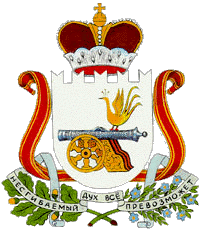    СОВЕТ ДЕПУТАТОВ  СТУДЕНЕЦКОГО  СЕЛЬСКОГО  ПОСЕЛЕНИЯ                      ШУМЯЧСКОГО  РАЙОНА  СМОЛЕНСКОЙ  ОБЛАСТИРЕШЕНИЕОт  21 сентября  2015 года                                                                                № 3        Совет депутатов Студенецкого сельского поселения Шумячского района Смоленской области РЕШИЛ:Утвердить прилагаемую повестку дня первого заседания Совета депутатов Студенецкого сельского поселения Шумячского района Смоленской области третьего  созыва.Глава муниципального образованияСтуденецкого сельского поселенияШумячского района Смоленской области                                         Н.М. ПановаУТВЕРЖДЕНАРешением Совета депутатов Студенецкого сельского поселения Шумячского района Смоленской области третьего  созыва от  «21»  сентября  2015  года                              М.П.ПОВЕСТКА ДНЯпервого заседания Совета депутатов Студенецкого сельского поселения Шумячского района Смоленской области третьего  созываМесто проведения:                                                           «21» сентября 2015 года     д. Студенец                                                                           14 час. 00 мин.    1. О внесении изменений в Регламент  Совета депутатов Студенецкого сельского поселения Шумячского района Смоленской области.    2. О прекращении полномочий Главы Администрации муниципального образования Студенецкого сельского поселения Шумячского района Смоленской области.    3. Об избрании Главы муниципального образования Студенецкого сельского поселения Шумячского района Смоленской области.    4. О прекращении полномочий Главы муниципального образования Студенецкого сельского поселения Шумячского района Смоленской области.     5. О внесении изменений в структуру Администрации Студенецкого   сельского поселения Шумячского района Смоленской области.       Об утверждении повестки дня первого заседания Совета депутатов Студенецкого сельского поселения Шумячского района Смоленской области